АДМИНИСТРАЦИЯ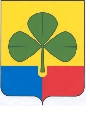 АГАПОВСКОГО  МУНИЦИПАЛЬНОГО РАЙОНАЧЕЛЯБИНСКОЙ ОБЛАСТИРАСПОРЯЖЕНИЕот 07.07. 2015г.                                                                                                    № 232с. АгаповкаО проведении плановой проверкиМУК «Гумбейская централизованнаяклубная система» Агаповскогомуниципального районаВ соответствии с пунктом 1 части 1 статьи 99 Федерального закона                 от 05.04.2013 г. № 44-ФЗ «О контрактной системе в сфере закупок товаров, работ, услуг для обеспечения государственных и муниципальных нужд», Порядком осуществления контроля за соблюдением Федерального закона                от 05.04.2013 года № 44-ФЗ, утвержденным постановлением администрации Агаповского муниципального района от 24.03.2014 г. № 505, распоряжением администрации Агаповского муниципального района от 19.05.2015 г. № 155 «Об утверждении плана проверок муниципальных заказчиков на второе полугодие 2015 года»:1. Отделу контроля в сфере закупок администрации Агаповского муниципального района (Ханжинов А.А.) провести в период с 23.07.2015 г. по 06.08.2015 г. плановую проверку муниципального учреждения культуры «Гумбейская централизованная клубная система» Агаповского муниципального района.Юридический и фактический адрес: 457400, Челябинская область, Агаповский район, п. Гумбейский, ул. Садовая, д. 18 а.2. Предмет проверки: соблюдение заказчиком законодательства Российской Федерации о контрактной системе в сфере закупок товаров, работ и услуг для государственных и муниципальных нужд при заключении муниципальных контрактов и гражданско-правовых договоров.3. Цель и основания проверки: выявление и предупреждение нарушений Федерального законодательства при осуществлении закупок товаров, работ, услуг, пункт 3часть 3 статьи 99 Федерального закона от 05.04.2013 г. № 44-ФЗ «О контрактной системе в сфере закупок товаров, работ, услуг для обеспечения государственных и муниципальных нужд».4. Проверяемый период: с 01.01.2014 года по 01.01.2015 года.5. Организационно – правовому отделу администрации района           (Куликова О.А.) разместить настоящее распоряжение на официальном сайте администрации Агаповского муниципального района.6. Контроль за выполнением настоящего распоряжения оставляю за собой.Глава района	                          А.Н. ДомбаевКорнеенко Н.М.2-01-20